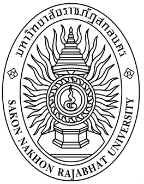 แบบสมัครเข้ารับเลือกตั้งเป็นกรรมการสภามหาวิทยาลัยจากคณาจารย์ประจำ พ.ศ. 2566๑. ชื่อผู้สมัคร (นาย/นาง/นางสาว)....................................................................................................อายุ...........ปี    ตำแหน่งทางวิชาการ........................................................................................................................................    สังกัดคณะ / สำนัก / สถาบัน..........................................................................................................................    .........................................................................................................................................................................    วุฒิการศึกษา....................................................................................................................................................    .........................................................................................................................................................................    .........................................................................................................................................................................    .........................................................................................................................................................................    ประสบการณ์ทำงาน.........................................................................................................................................         .........................................................................................................................................................................    .........................................................................................................................................................................    .........................................................................................................................................................................๒. ข้าพเจ้าขอรับรองว่า ข้าพเจ้ามีคุณสมบัติถูกต้องครบถ้วนสำหรับเป็นกรรมการสภามหาวิทยาลัยจากคณาจารย์ประจำ ตามพระราชบัญญัติมหาวิทยาลัยราชภัฏ พ.ศ. 2547 และข้อบังคับมหาวิทยาลัยราชภัฏสกลนคร   ว่าด้วย คุณสมบัติ หลักเกณฑ์ และวิธีการได้มาซึ่งกรรมการสภามหาวิทยาลัยจากคณาจารย์ประจำ พ.ศ. ๒๕๔๗ และ (ฉบับที่ ๒) พ.ศ. ๒๕๕๓๓. ข้าพเจ้ายินดีที่จะเข้ารับการเลือกตั้งเป็นกรรมการสภามหาวิทยาลัยจากคณาจารย์ประจำ ตามประกาศของ    มหาวิทยาลัยราชภัฏสกลนคร เรื่อง คุณสมบัติ หลักเกณฑ์ วิธีการและกระบวนการเลือกตั้งกรรมการสภา    มหาวิทยาลัยจากคณาจารย์ประจำ พ.ศ. 2566๔. ข้าพเจ้ายินดีกรอกประวัติและผลงานของข้าพเจ้า ตามแบบกรอกประวัติและผลงาน สำหรับผู้สมัครเข้ารับ    การเลือกตั้งเป็นกรรมการสภามหาวิทยาลัยจากคณาจารย์ประจำ โดยได้แนบมาพร้อมแบบสมัครฉบับนี้     และยินดีให้คณะกรรมการดำเนินการเลือกตั้งฯ ใช้ในการประชาสัมพันธ์และเผยแพร่ได้			             ลงชื่อ.................................................................ผู้สมัคร				       (...................................................................)				   วันที่............ เดือน ............................ พ.ศ. ...............				   ลงชื่อ................................................................กรรมการเลือกตั้งฯ 				        (...............................................................) รับแบบสมัครรับแบบสมัคร เมื่อวันที่..................เดือน.....................................พ.ศ. ๒๕66  เวลา.....................น.